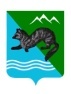 РАСПОРЯЖЕНИЕАДМИНИСТРАЦИИ СОБОЛЕВСКОГО МУНИЦИПАЛЬНОГО РАЙОНА КАМЧАТСКОГО КРАЯ20 января 2023	с. Соболево	№32-рОб утверждении календарногоплана физкультурных мероприятийи спортивных соревнований администрации Соболевского муниципального района Камчатского края на 2023 годВ целях реализации мероприятий муниципальной программы Соболевского муниципального района «Физическая культура, спорт, молодежная политика, отдых, оздоровление и занятость детей и молодежи в Соболевском муниципальном районе Камчатского края», утвержденной постановлением администрации Соболевского муниципального района от 14.10.2013 № 322 (в последней редакции), в целях развития физической культуры и спорта:1. 	Утвердить календарный план физкультурных мероприятий и спортивных соревнований администрации Соболевского муниципального района Камчатского края на 2023 год согласно приложению.2. 	Управлению делами администрации опубликовать настоящее распоряжение в районной газете «Соболевский вестник» и разместить на официальном сайте Соболевского муниципального района в информационно-телекоммуникационной сети Интернет.3.	Контроль за исполнением настоящего распоряжения возложить на Управление образования и молодёжной политики администрации Соболевского муниципального района. 4. 	Распоряжение вступает в силу после его официального опубликования. Глава Соболевского муниципального района                                      В.И. КуркинПриложение к Распоряжению администрации  Соболевского муниципального района №32-р от 20.01.2023 г. Календарный план физкультурных мероприятий и спортивных соревнований администрации Соболевского муниципального района Камчатского края на 2023 год№МероприятиеДата проведенияМесто проведения1.Муниципальный этап зимнего фестиваля ГТО среди обучающихся образовательных организаций январьСпортивный зал МОКУ «Соболевская средняя школа»2.Открытая Всероссийская массовая лыжная гонка «Лыжня России-2023» 11 февраляс. Соболево, ул. Погоды3.Муниципальный этап зимнего фестиваля ГТО среди всех категорий населенияфевральСпортивный зал МОКУ «Соболевская средняя школа»4.Первенство Соболевского муниципального района по волейболу18 февраляСпортивный зал МОКУ «Соболевская средняя школа»5.Открытый турнир Соболевского муниципального района по мини-футболу25 февраляСпортивный зал МОКУ «Соболевская средняя школа»6.Открытое первенство Соболевского муниципального района по спортивной рыбалке на корюшку в рамках регионального фестиваля «Берингия-2023»4 мартаРусло р. Унушка, с.Устьевое7.Открытое первенство Соболевского муниципального района по лыжным гонкам 11 мартас. Соболево, ул. Погоды8.Районный турнир по классическому троеборью (пауэрлифтинг)18 мартаМКОУ ДО ЦВР «Ровесник»9.Кубок Соболевского муниципального района по волейболу памяти Завязкина В.Г. и Никулина В.Н.08 апреляСпортивный зал МОКУ «Соболевская средняя школа»10.Районный турнир по народному жиму15 апреляМКОУ ДО ЦВР «Ровесник»11.Районный турнир по шахматам22 апреляМКОУ ДО ЦВР «Ровесник»12.Районный турнир по шашкам23 апреляМКОУ ДО ЦВР «Ровесник»13.Эстафета Победы 8 маяУлицы с. Соболево14.Муниципальный этап летнего фестиваля ГТО среди обучающихся образовательных организациймайСпортивные залы образовательных организаций15.Детский турнир по настольному теннису среди учащихся школ Соболевского муниципального района13 маяСпортивный зал МОКУ «Соболевская средняя школа»16.Районный турнир по пейнтболу, посвящённый Дню начала Великой Отечественной войны22 июняПо выбору команд, на территории района17.Спортивные соревнования, посвященные дню Российской молодежи24 июняСтадион МОКУ «Соболевская средняя школа»18.Спортивные соревнования, посвященные Дню рыбака08 июляСтадион МОКУ «Соболевская средняя школа»19.Всероссийский день бега «Кросс нации-2023»09 сентябряСтадион МОКУ «Соболевская средняя школа»20.Районный турнир по гиревому спорту7 октябряМКОУ ДО «ЦВР «Ровесник»21.Турнир Соболевского муниципального района по настольному теннису04 ноябряСпортивный зал МОКУ «Соболевская средняя школа»22.Первенство Соболевского муниципального района по армрестлингу11 ноябряСпортивный зал МОКУ «Соболевская средняя школа»23.Муниципальный физкультурно-спортивный фестиваль «Спорт. Соболевский район. ГТО!»13 ноября-30 ноябряСпортивные залы образовательных организаций24.Районный турнир по баскетболу02 декабряСпортивный зал МОКУ «Соболевская средняя школа»25.Турнир по пионерболу среди учащихся школ Соболевского муниципального района22 декабряСпортивный зал МОКУ «Соболевская средняя школа»26.Кубок Главы Соболевского муниципального района по спортивному многоборью23 декабряСпортивный зал МОКУ «Соболевская средняя школа»